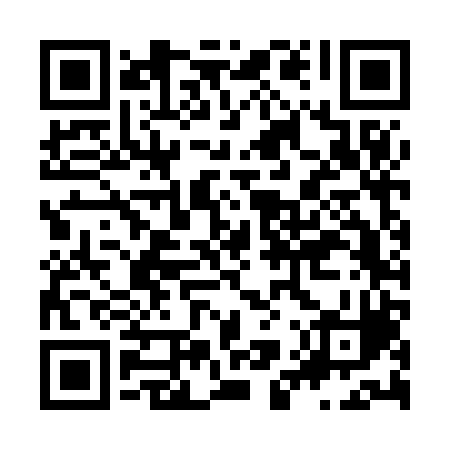 Prayer times for Gaoming District, ChinaWed 1 May 2024 - Fri 31 May 2024High Latitude Method: Angle Based RulePrayer Calculation Method: Muslim World LeagueAsar Calculation Method: ShafiPrayer times provided by https://www.salahtimes.comDateDayFajrSunriseDhuhrAsrMaghribIsha1Wed4:365:5612:263:506:568:112Thu4:355:5512:253:496:568:123Fri4:345:5412:253:496:578:124Sat4:335:5412:253:496:578:135Sun4:325:5312:253:486:588:146Mon4:315:5212:253:486:588:147Tue4:315:5212:253:486:598:158Wed4:305:5112:253:486:598:159Thu4:295:5112:253:476:598:1610Fri4:285:5012:253:477:008:1711Sat4:285:5012:253:477:008:1712Sun4:275:4912:253:477:018:1813Mon4:265:4912:253:467:018:1914Tue4:265:4812:253:467:028:1915Wed4:255:4812:253:467:028:2016Thu4:245:4712:253:467:038:2117Fri4:245:4712:253:457:038:2118Sat4:235:4612:253:457:048:2219Sun4:235:4612:253:457:048:2220Mon4:225:4612:253:457:058:2321Tue4:225:4512:253:457:058:2422Wed4:215:4512:253:457:058:2423Thu4:215:4512:253:447:068:2524Fri4:205:4412:253:447:068:2625Sat4:205:4412:253:447:078:2626Sun4:195:4412:263:447:078:2727Mon4:195:4412:263:447:088:2728Tue4:195:4412:263:447:088:2829Wed4:185:4312:263:447:098:2930Thu4:185:4312:263:447:098:2931Fri4:185:4312:263:447:108:30